The Minnesota JCI Senate Scholarship   						  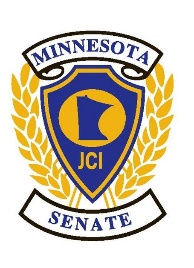 MN JCI Senate56633 150th StAustin, MN  55912Recipient’s Full Name______________________________________________Recipient's Phone Number__________________________________________Recipient's Permanent Address		Street_________________________________________________		City, State, Zip __________________________________________College/University Attending __________________________________________					Full name, NO AbbreviationsCollege/University Mailing Address		Street___________________________________________________		City, State, Zip _____________________________________________Phone Number of College/University Financial Aid Office ______________________Student ID Number_____________________________________________________